< 서식 1 >                                                       ※ 접수번호 (                ) < 서식 2 >                                                       ※ 접수번호 (                )수험번호*기재하지 마시오.*기재하지 마시오.*기재하지 마시오.*기재하지 마시오.2024학년도SANC식품여자고등학교 입학원서2024학년도SANC식품여자고등학교 입학원서2024학년도SANC식품여자고등학교 입학원서2024학년도SANC식품여자고등학교 입학원서2024학년도SANC식품여자고등학교 입학원서2024학년도SANC식품여자고등학교 입학원서2024학년도SANC식품여자고등학교 입학원서2024학년도SANC식품여자고등학교 입학원서2024학년도SANC식품여자고등학교 입학원서2024학년도SANC식품여자고등학교 입학원서2024학년도SANC식품여자고등학교 입학원서2024학년도SANC식품여자고등학교 입학원서2024학년도SANC식품여자고등학교 입학원서2024학년도SANC식품여자고등학교 입학원서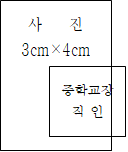 지원자성   명성   명성   명성별주민등록번호주민등록번호주민등록번호주민등록번호주민등록번호학력학력졸업예정졸업예정졸업졸업중졸중졸중졸지원자학력학력주  소보훈 자녀보훈 자녀공공기관의 개인정보보호에 관한 법률에 의거 개인정보 제공에 동의하고 2023학년도 귀교 신입생 입학전형에 응시하고자 소정의 서류를 갖추어 지원합니다. 2023 년       월       일지원자                     (인)보호자                     (인) 관계 : SANC식품여자고등학교장 귀하공공기관의 개인정보보호에 관한 법률에 의거 개인정보 제공에 동의하고 2023학년도 귀교 신입생 입학전형에 응시하고자 소정의 서류를 갖추어 지원합니다. 2023 년       월       일지원자                     (인)보호자                     (인) 관계 : SANC식품여자고등학교장 귀하공공기관의 개인정보보호에 관한 법률에 의거 개인정보 제공에 동의하고 2023학년도 귀교 신입생 입학전형에 응시하고자 소정의 서류를 갖추어 지원합니다. 2023 년       월       일지원자                     (인)보호자                     (인) 관계 : SANC식품여자고등학교장 귀하공공기관의 개인정보보호에 관한 법률에 의거 개인정보 제공에 동의하고 2023학년도 귀교 신입생 입학전형에 응시하고자 소정의 서류를 갖추어 지원합니다. 2023 년       월       일지원자                     (인)보호자                     (인) 관계 : SANC식품여자고등학교장 귀하공공기관의 개인정보보호에 관한 법률에 의거 개인정보 제공에 동의하고 2023학년도 귀교 신입생 입학전형에 응시하고자 소정의 서류를 갖추어 지원합니다. 2023 년       월       일지원자                     (인)보호자                     (인) 관계 : SANC식품여자고등학교장 귀하공공기관의 개인정보보호에 관한 법률에 의거 개인정보 제공에 동의하고 2023학년도 귀교 신입생 입학전형에 응시하고자 소정의 서류를 갖추어 지원합니다. 2023 년       월       일지원자                     (인)보호자                     (인) 관계 : SANC식품여자고등학교장 귀하공공기관의 개인정보보호에 관한 법률에 의거 개인정보 제공에 동의하고 2023학년도 귀교 신입생 입학전형에 응시하고자 소정의 서류를 갖추어 지원합니다. 2023 년       월       일지원자                     (인)보호자                     (인) 관계 : SANC식품여자고등학교장 귀하공공기관의 개인정보보호에 관한 법률에 의거 개인정보 제공에 동의하고 2023학년도 귀교 신입생 입학전형에 응시하고자 소정의 서류를 갖추어 지원합니다. 2023 년       월       일지원자                     (인)보호자                     (인) 관계 : SANC식품여자고등학교장 귀하공공기관의 개인정보보호에 관한 법률에 의거 개인정보 제공에 동의하고 2023학년도 귀교 신입생 입학전형에 응시하고자 소정의 서류를 갖추어 지원합니다. 2023 년       월       일지원자                     (인)보호자                     (인) 관계 : SANC식품여자고등학교장 귀하공공기관의 개인정보보호에 관한 법률에 의거 개인정보 제공에 동의하고 2023학년도 귀교 신입생 입학전형에 응시하고자 소정의 서류를 갖추어 지원합니다. 2023 년       월       일지원자                     (인)보호자                     (인) 관계 : SANC식품여자고등학교장 귀하공공기관의 개인정보보호에 관한 법률에 의거 개인정보 제공에 동의하고 2023학년도 귀교 신입생 입학전형에 응시하고자 소정의 서류를 갖추어 지원합니다. 2023 년       월       일지원자                     (인)보호자                     (인) 관계 : SANC식품여자고등학교장 귀하공공기관의 개인정보보호에 관한 법률에 의거 개인정보 제공에 동의하고 2023학년도 귀교 신입생 입학전형에 응시하고자 소정의 서류를 갖추어 지원합니다. 2023 년       월       일지원자                     (인)보호자                     (인) 관계 : SANC식품여자고등학교장 귀하공공기관의 개인정보보호에 관한 법률에 의거 개인정보 제공에 동의하고 2023학년도 귀교 신입생 입학전형에 응시하고자 소정의 서류를 갖추어 지원합니다. 2023 년       월       일지원자                     (인)보호자                     (인) 관계 : SANC식품여자고등학교장 귀하공공기관의 개인정보보호에 관한 법률에 의거 개인정보 제공에 동의하고 2023학년도 귀교 신입생 입학전형에 응시하고자 소정의 서류를 갖추어 지원합니다. 2023 년       월       일지원자                     (인)보호자                     (인) 관계 : SANC식품여자고등학교장 귀하공공기관의 개인정보보호에 관한 법률에 의거 개인정보 제공에 동의하고 2023학년도 귀교 신입생 입학전형에 응시하고자 소정의 서류를 갖추어 지원합니다. 2023 년       월       일지원자                     (인)보호자                     (인) 관계 : SANC식품여자고등학교장 귀하체육 특기종목체육 특기종목공공기관의 개인정보보호에 관한 법률에 의거 개인정보 제공에 동의하고 2023학년도 귀교 신입생 입학전형에 응시하고자 소정의 서류를 갖추어 지원합니다. 2023 년       월       일지원자                     (인)보호자                     (인) 관계 : SANC식품여자고등학교장 귀하공공기관의 개인정보보호에 관한 법률에 의거 개인정보 제공에 동의하고 2023학년도 귀교 신입생 입학전형에 응시하고자 소정의 서류를 갖추어 지원합니다. 2023 년       월       일지원자                     (인)보호자                     (인) 관계 : SANC식품여자고등학교장 귀하공공기관의 개인정보보호에 관한 법률에 의거 개인정보 제공에 동의하고 2023학년도 귀교 신입생 입학전형에 응시하고자 소정의 서류를 갖추어 지원합니다. 2023 년       월       일지원자                     (인)보호자                     (인) 관계 : SANC식품여자고등학교장 귀하공공기관의 개인정보보호에 관한 법률에 의거 개인정보 제공에 동의하고 2023학년도 귀교 신입생 입학전형에 응시하고자 소정의 서류를 갖추어 지원합니다. 2023 년       월       일지원자                     (인)보호자                     (인) 관계 : SANC식품여자고등학교장 귀하공공기관의 개인정보보호에 관한 법률에 의거 개인정보 제공에 동의하고 2023학년도 귀교 신입생 입학전형에 응시하고자 소정의 서류를 갖추어 지원합니다. 2023 년       월       일지원자                     (인)보호자                     (인) 관계 : SANC식품여자고등학교장 귀하공공기관의 개인정보보호에 관한 법률에 의거 개인정보 제공에 동의하고 2023학년도 귀교 신입생 입학전형에 응시하고자 소정의 서류를 갖추어 지원합니다. 2023 년       월       일지원자                     (인)보호자                     (인) 관계 : SANC식품여자고등학교장 귀하공공기관의 개인정보보호에 관한 법률에 의거 개인정보 제공에 동의하고 2023학년도 귀교 신입생 입학전형에 응시하고자 소정의 서류를 갖추어 지원합니다. 2023 년       월       일지원자                     (인)보호자                     (인) 관계 : SANC식품여자고등학교장 귀하공공기관의 개인정보보호에 관한 법률에 의거 개인정보 제공에 동의하고 2023학년도 귀교 신입생 입학전형에 응시하고자 소정의 서류를 갖추어 지원합니다. 2023 년       월       일지원자                     (인)보호자                     (인) 관계 : SANC식품여자고등학교장 귀하공공기관의 개인정보보호에 관한 법률에 의거 개인정보 제공에 동의하고 2023학년도 귀교 신입생 입학전형에 응시하고자 소정의 서류를 갖추어 지원합니다. 2023 년       월       일지원자                     (인)보호자                     (인) 관계 : SANC식품여자고등학교장 귀하공공기관의 개인정보보호에 관한 법률에 의거 개인정보 제공에 동의하고 2023학년도 귀교 신입생 입학전형에 응시하고자 소정의 서류를 갖추어 지원합니다. 2023 년       월       일지원자                     (인)보호자                     (인) 관계 : SANC식품여자고등학교장 귀하공공기관의 개인정보보호에 관한 법률에 의거 개인정보 제공에 동의하고 2023학년도 귀교 신입생 입학전형에 응시하고자 소정의 서류를 갖추어 지원합니다. 2023 년       월       일지원자                     (인)보호자                     (인) 관계 : SANC식품여자고등학교장 귀하공공기관의 개인정보보호에 관한 법률에 의거 개인정보 제공에 동의하고 2023학년도 귀교 신입생 입학전형에 응시하고자 소정의 서류를 갖추어 지원합니다. 2023 년       월       일지원자                     (인)보호자                     (인) 관계 : SANC식품여자고등학교장 귀하공공기관의 개인정보보호에 관한 법률에 의거 개인정보 제공에 동의하고 2023학년도 귀교 신입생 입학전형에 응시하고자 소정의 서류를 갖추어 지원합니다. 2023 년       월       일지원자                     (인)보호자                     (인) 관계 : SANC식품여자고등학교장 귀하공공기관의 개인정보보호에 관한 법률에 의거 개인정보 제공에 동의하고 2023학년도 귀교 신입생 입학전형에 응시하고자 소정의 서류를 갖추어 지원합니다. 2023 년       월       일지원자                     (인)보호자                     (인) 관계 : SANC식품여자고등학교장 귀하공공기관의 개인정보보호에 관한 법률에 의거 개인정보 제공에 동의하고 2023학년도 귀교 신입생 입학전형에 응시하고자 소정의 서류를 갖추어 지원합니다. 2023 년       월       일지원자                     (인)보호자                     (인) 관계 : SANC식품여자고등학교장 귀하특별 전형특별 전형공공기관의 개인정보보호에 관한 법률에 의거 개인정보 제공에 동의하고 2023학년도 귀교 신입생 입학전형에 응시하고자 소정의 서류를 갖추어 지원합니다. 2023 년       월       일지원자                     (인)보호자                     (인) 관계 : SANC식품여자고등학교장 귀하공공기관의 개인정보보호에 관한 법률에 의거 개인정보 제공에 동의하고 2023학년도 귀교 신입생 입학전형에 응시하고자 소정의 서류를 갖추어 지원합니다. 2023 년       월       일지원자                     (인)보호자                     (인) 관계 : SANC식품여자고등학교장 귀하공공기관의 개인정보보호에 관한 법률에 의거 개인정보 제공에 동의하고 2023학년도 귀교 신입생 입학전형에 응시하고자 소정의 서류를 갖추어 지원합니다. 2023 년       월       일지원자                     (인)보호자                     (인) 관계 : SANC식품여자고등학교장 귀하공공기관의 개인정보보호에 관한 법률에 의거 개인정보 제공에 동의하고 2023학년도 귀교 신입생 입학전형에 응시하고자 소정의 서류를 갖추어 지원합니다. 2023 년       월       일지원자                     (인)보호자                     (인) 관계 : SANC식품여자고등학교장 귀하공공기관의 개인정보보호에 관한 법률에 의거 개인정보 제공에 동의하고 2023학년도 귀교 신입생 입학전형에 응시하고자 소정의 서류를 갖추어 지원합니다. 2023 년       월       일지원자                     (인)보호자                     (인) 관계 : SANC식품여자고등학교장 귀하공공기관의 개인정보보호에 관한 법률에 의거 개인정보 제공에 동의하고 2023학년도 귀교 신입생 입학전형에 응시하고자 소정의 서류를 갖추어 지원합니다. 2023 년       월       일지원자                     (인)보호자                     (인) 관계 : SANC식품여자고등학교장 귀하공공기관의 개인정보보호에 관한 법률에 의거 개인정보 제공에 동의하고 2023학년도 귀교 신입생 입학전형에 응시하고자 소정의 서류를 갖추어 지원합니다. 2023 년       월       일지원자                     (인)보호자                     (인) 관계 : SANC식품여자고등학교장 귀하공공기관의 개인정보보호에 관한 법률에 의거 개인정보 제공에 동의하고 2023학년도 귀교 신입생 입학전형에 응시하고자 소정의 서류를 갖추어 지원합니다. 2023 년       월       일지원자                     (인)보호자                     (인) 관계 : SANC식품여자고등학교장 귀하공공기관의 개인정보보호에 관한 법률에 의거 개인정보 제공에 동의하고 2023학년도 귀교 신입생 입학전형에 응시하고자 소정의 서류를 갖추어 지원합니다. 2023 년       월       일지원자                     (인)보호자                     (인) 관계 : SANC식품여자고등학교장 귀하공공기관의 개인정보보호에 관한 법률에 의거 개인정보 제공에 동의하고 2023학년도 귀교 신입생 입학전형에 응시하고자 소정의 서류를 갖추어 지원합니다. 2023 년       월       일지원자                     (인)보호자                     (인) 관계 : SANC식품여자고등학교장 귀하공공기관의 개인정보보호에 관한 법률에 의거 개인정보 제공에 동의하고 2023학년도 귀교 신입생 입학전형에 응시하고자 소정의 서류를 갖추어 지원합니다. 2023 년       월       일지원자                     (인)보호자                     (인) 관계 : SANC식품여자고등학교장 귀하공공기관의 개인정보보호에 관한 법률에 의거 개인정보 제공에 동의하고 2023학년도 귀교 신입생 입학전형에 응시하고자 소정의 서류를 갖추어 지원합니다. 2023 년       월       일지원자                     (인)보호자                     (인) 관계 : SANC식품여자고등학교장 귀하공공기관의 개인정보보호에 관한 법률에 의거 개인정보 제공에 동의하고 2023학년도 귀교 신입생 입학전형에 응시하고자 소정의 서류를 갖추어 지원합니다. 2023 년       월       일지원자                     (인)보호자                     (인) 관계 : SANC식품여자고등학교장 귀하공공기관의 개인정보보호에 관한 법률에 의거 개인정보 제공에 동의하고 2023학년도 귀교 신입생 입학전형에 응시하고자 소정의 서류를 갖추어 지원합니다. 2023 년       월       일지원자                     (인)보호자                     (인) 관계 : SANC식품여자고등학교장 귀하공공기관의 개인정보보호에 관한 법률에 의거 개인정보 제공에 동의하고 2023학년도 귀교 신입생 입학전형에 응시하고자 소정의 서류를 갖추어 지원합니다. 2023 년       월       일지원자                     (인)보호자                     (인) 관계 : SANC식품여자고등학교장 귀하연락처 ☎연락처 ☎연락처 ☎연락처 ☎연락처 ☎연락처 ☎연락처 ☎공공기관의 개인정보보호에 관한 법률에 의거 개인정보 제공에 동의하고 2023학년도 귀교 신입생 입학전형에 응시하고자 소정의 서류를 갖추어 지원합니다. 2023 년       월       일지원자                     (인)보호자                     (인) 관계 : SANC식품여자고등학교장 귀하공공기관의 개인정보보호에 관한 법률에 의거 개인정보 제공에 동의하고 2023학년도 귀교 신입생 입학전형에 응시하고자 소정의 서류를 갖추어 지원합니다. 2023 년       월       일지원자                     (인)보호자                     (인) 관계 : SANC식품여자고등학교장 귀하공공기관의 개인정보보호에 관한 법률에 의거 개인정보 제공에 동의하고 2023학년도 귀교 신입생 입학전형에 응시하고자 소정의 서류를 갖추어 지원합니다. 2023 년       월       일지원자                     (인)보호자                     (인) 관계 : SANC식품여자고등학교장 귀하공공기관의 개인정보보호에 관한 법률에 의거 개인정보 제공에 동의하고 2023학년도 귀교 신입생 입학전형에 응시하고자 소정의 서류를 갖추어 지원합니다. 2023 년       월       일지원자                     (인)보호자                     (인) 관계 : SANC식품여자고등학교장 귀하공공기관의 개인정보보호에 관한 법률에 의거 개인정보 제공에 동의하고 2023학년도 귀교 신입생 입학전형에 응시하고자 소정의 서류를 갖추어 지원합니다. 2023 년       월       일지원자                     (인)보호자                     (인) 관계 : SANC식품여자고등학교장 귀하공공기관의 개인정보보호에 관한 법률에 의거 개인정보 제공에 동의하고 2023학년도 귀교 신입생 입학전형에 응시하고자 소정의 서류를 갖추어 지원합니다. 2023 년       월       일지원자                     (인)보호자                     (인) 관계 : SANC식품여자고등학교장 귀하공공기관의 개인정보보호에 관한 법률에 의거 개인정보 제공에 동의하고 2023학년도 귀교 신입생 입학전형에 응시하고자 소정의 서류를 갖추어 지원합니다. 2023 년       월       일지원자                     (인)보호자                     (인) 관계 : SANC식품여자고등학교장 귀하공공기관의 개인정보보호에 관한 법률에 의거 개인정보 제공에 동의하고 2023학년도 귀교 신입생 입학전형에 응시하고자 소정의 서류를 갖추어 지원합니다. 2023 년       월       일지원자                     (인)보호자                     (인) 관계 : SANC식품여자고등학교장 귀하공공기관의 개인정보보호에 관한 법률에 의거 개인정보 제공에 동의하고 2023학년도 귀교 신입생 입학전형에 응시하고자 소정의 서류를 갖추어 지원합니다. 2023 년       월       일지원자                     (인)보호자                     (인) 관계 : SANC식품여자고등학교장 귀하공공기관의 개인정보보호에 관한 법률에 의거 개인정보 제공에 동의하고 2023학년도 귀교 신입생 입학전형에 응시하고자 소정의 서류를 갖추어 지원합니다. 2023 년       월       일지원자                     (인)보호자                     (인) 관계 : SANC식품여자고등학교장 귀하공공기관의 개인정보보호에 관한 법률에 의거 개인정보 제공에 동의하고 2023학년도 귀교 신입생 입학전형에 응시하고자 소정의 서류를 갖추어 지원합니다. 2023 년       월       일지원자                     (인)보호자                     (인) 관계 : SANC식품여자고등학교장 귀하공공기관의 개인정보보호에 관한 법률에 의거 개인정보 제공에 동의하고 2023학년도 귀교 신입생 입학전형에 응시하고자 소정의 서류를 갖추어 지원합니다. 2023 년       월       일지원자                     (인)보호자                     (인) 관계 : SANC식품여자고등학교장 귀하공공기관의 개인정보보호에 관한 법률에 의거 개인정보 제공에 동의하고 2023학년도 귀교 신입생 입학전형에 응시하고자 소정의 서류를 갖추어 지원합니다. 2023 년       월       일지원자                     (인)보호자                     (인) 관계 : SANC식품여자고등학교장 귀하공공기관의 개인정보보호에 관한 법률에 의거 개인정보 제공에 동의하고 2023학년도 귀교 신입생 입학전형에 응시하고자 소정의 서류를 갖추어 지원합니다. 2023 년       월       일지원자                     (인)보호자                     (인) 관계 : SANC식품여자고등학교장 귀하공공기관의 개인정보보호에 관한 법률에 의거 개인정보 제공에 동의하고 2023학년도 귀교 신입생 입학전형에 응시하고자 소정의 서류를 갖추어 지원합니다. 2023 년       월       일지원자                     (인)보호자                     (인) 관계 : SANC식품여자고등학교장 귀하(학교)(휴대폰1)(휴대폰2)(학교)(휴대폰1)(휴대폰2)(학교)(휴대폰1)(휴대폰2)(학교)(휴대폰1)(휴대폰2)(학교)(휴대폰1)(휴대폰2)(학교)(휴대폰1)(휴대폰2)(학교)(휴대폰1)(휴대폰2)위는 사실과 상위 없음을 확인함     2023 년       월       일        (             )중학교장위는 사실과 상위 없음을 확인함     2023 년       월       일        (             )중학교장위는 사실과 상위 없음을 확인함     2023 년       월       일        (             )중학교장위는 사실과 상위 없음을 확인함     2023 년       월       일        (             )중학교장위는 사실과 상위 없음을 확인함     2023 년       월       일        (             )중학교장위는 사실과 상위 없음을 확인함     2023 년       월       일        (             )중학교장위는 사실과 상위 없음을 확인함     2023 년       월       일        (             )중학교장위는 사실과 상위 없음을 확인함     2023 년       월       일        (             )중학교장위는 사실과 상위 없음을 확인함     2023 년       월       일        (             )중학교장위는 사실과 상위 없음을 확인함     2023 년       월       일        (             )중학교장위는 사실과 상위 없음을 확인함     2023 년       월       일        (             )중학교장위는 사실과 상위 없음을 확인함     2023 년       월       일        (             )중학교장위는 사실과 상위 없음을 확인함     2023 년       월       일        (             )중학교장위는 사실과 상위 없음을 확인함     2023 년       월       일        (             )중학교장추  천  서추  천  서추  천  서추  천  서추  천  서추  천  서추  천  서추  천  서추  천  서추  천  서추  천  서추  천  서추  천  서추  천  서추  천  서추  천  서추  천  서추  천  서학번:성명:학번:성명:학번:성명:학번:성명:졸업예정자내신 석차내신 석차재적수재적수재적수개인 석차백분율개인 석차백분율중학교성적중학교성적중학교성적중학교성적중학교성적중학교성적중학교성적중학교성적중학교성적중학교성적중학교성적중학교성적중학교성적중학교성적졸업예정자내신 석차내신 석차재적수재적수재적수개인 석차백분율개인 석차백분율교과교과교과출석출석동아리활동동아리활동동아리활동동아리활동자율활동자율활동자율활동자율활동봉사활동졸업예정자졸업자석차석차재적수재적수재적수석차백분율석차백분율중졸학력검정고시합격자중졸학력검정고시합격자중졸학력검정고시합격자득점(평균점)득점(평균점)석차(비교석차)석차(비교석차)석차(비교석차)석차(비교석차)합격자수(비교인원)합격자수(비교인원)합격자수(비교인원)합격자수(비교인원)석차백분율졸업자중졸학력검정고시합격자중졸학력검정고시합격자중졸학력검정고시합격자수상 경력 및국가 기술자격증수상 경력 및국가 기술자격증수상 경력 및국가 기술자격증구분구분구분구분주최기관주최기관발급년월일발급년월일발급년월일발급년월일발급년월일발급년월일종류 및 등급종류 및 등급종류 및 등급종류 및 등급종류 및 등급반영점수반영점수수상 경력 및국가 기술자격증수상 경력 및국가 기술자격증수상 경력 및국가 기술자격증수상경력수상경력수상경력수상경력*기재하지마세요*기재하지마세요수상 경력 및국가 기술자격증수상 경력 및국가 기술자격증수상 경력 및국가 기술자격증국가기술자격증국가기술자격증국가기술자격증국가기술자격증*기재하지마세요*기재하지마세요기록자 성명기록자 성명기록자 성명기록자 성명위의 사람은 2024 년    월    일 본교 졸업예정자로서귀교 무시험 전형의 적격자로 인정되므로 추천합니다.2023 년       월       일(           ) 중학교장위의 사람은 2024 년    월    일 본교 졸업예정자로서귀교 무시험 전형의 적격자로 인정되므로 추천합니다.2023 년       월       일(           ) 중학교장위의 사람은 2024 년    월    일 본교 졸업예정자로서귀교 무시험 전형의 적격자로 인정되므로 추천합니다.2023 년       월       일(           ) 중학교장위의 사람은 2024 년    월    일 본교 졸업예정자로서귀교 무시험 전형의 적격자로 인정되므로 추천합니다.2023 년       월       일(           ) 중학교장위의 사람은 2024 년    월    일 본교 졸업예정자로서귀교 무시험 전형의 적격자로 인정되므로 추천합니다.2023 년       월       일(           ) 중학교장위의 사람은 2024 년    월    일 본교 졸업예정자로서귀교 무시험 전형의 적격자로 인정되므로 추천합니다.2023 년       월       일(           ) 중학교장위의 사람은 2024 년    월    일 본교 졸업예정자로서귀교 무시험 전형의 적격자로 인정되므로 추천합니다.2023 년       월       일(           ) 중학교장위의 사람은 2024 년    월    일 본교 졸업예정자로서귀교 무시험 전형의 적격자로 인정되므로 추천합니다.2023 년       월       일(           ) 중학교장위의 사람은 2024 년    월    일 본교 졸업예정자로서귀교 무시험 전형의 적격자로 인정되므로 추천합니다.2023 년       월       일(           ) 중학교장위의 사람은 2024 년    월    일 본교 졸업예정자로서귀교 무시험 전형의 적격자로 인정되므로 추천합니다.2023 년       월       일(           ) 중학교장위의 사람은 2024 년    월    일 본교 졸업예정자로서귀교 무시험 전형의 적격자로 인정되므로 추천합니다.2023 년       월       일(           ) 중학교장위의 사람은 2024 년    월    일 본교 졸업예정자로서귀교 무시험 전형의 적격자로 인정되므로 추천합니다.2023 년       월       일(           ) 중학교장위의 사람은 2024 년    월    일 본교 졸업예정자로서귀교 무시험 전형의 적격자로 인정되므로 추천합니다.2023 년       월       일(           ) 중학교장위의 사람은 2024 년    월    일 본교 졸업예정자로서귀교 무시험 전형의 적격자로 인정되므로 추천합니다.2023 년       월       일(           ) 중학교장위의 사람은 2024 년    월    일 본교 졸업예정자로서귀교 무시험 전형의 적격자로 인정되므로 추천합니다.2023 년       월       일(           ) 중학교장위의 사람은 2024 년    월    일 본교 졸업예정자로서귀교 무시험 전형의 적격자로 인정되므로 추천합니다.2023 년       월       일(           ) 중학교장위의 사람은 2024 년    월    일 본교 졸업예정자로서귀교 무시험 전형의 적격자로 인정되므로 추천합니다.2023 년       월       일(           ) 중학교장               (인)☎               (인)☎               (인)☎               (인)☎위의 사람은 2024 년    월    일 본교 졸업예정자로서귀교 무시험 전형의 적격자로 인정되므로 추천합니다.2023 년       월       일(           ) 중학교장위의 사람은 2024 년    월    일 본교 졸업예정자로서귀교 무시험 전형의 적격자로 인정되므로 추천합니다.2023 년       월       일(           ) 중학교장위의 사람은 2024 년    월    일 본교 졸업예정자로서귀교 무시험 전형의 적격자로 인정되므로 추천합니다.2023 년       월       일(           ) 중학교장위의 사람은 2024 년    월    일 본교 졸업예정자로서귀교 무시험 전형의 적격자로 인정되므로 추천합니다.2023 년       월       일(           ) 중학교장위의 사람은 2024 년    월    일 본교 졸업예정자로서귀교 무시험 전형의 적격자로 인정되므로 추천합니다.2023 년       월       일(           ) 중학교장위의 사람은 2024 년    월    일 본교 졸업예정자로서귀교 무시험 전형의 적격자로 인정되므로 추천합니다.2023 년       월       일(           ) 중학교장위의 사람은 2024 년    월    일 본교 졸업예정자로서귀교 무시험 전형의 적격자로 인정되므로 추천합니다.2023 년       월       일(           ) 중학교장위의 사람은 2024 년    월    일 본교 졸업예정자로서귀교 무시험 전형의 적격자로 인정되므로 추천합니다.2023 년       월       일(           ) 중학교장위의 사람은 2024 년    월    일 본교 졸업예정자로서귀교 무시험 전형의 적격자로 인정되므로 추천합니다.2023 년       월       일(           ) 중학교장위의 사람은 2024 년    월    일 본교 졸업예정자로서귀교 무시험 전형의 적격자로 인정되므로 추천합니다.2023 년       월       일(           ) 중학교장위의 사람은 2024 년    월    일 본교 졸업예정자로서귀교 무시험 전형의 적격자로 인정되므로 추천합니다.2023 년       월       일(           ) 중학교장위의 사람은 2024 년    월    일 본교 졸업예정자로서귀교 무시험 전형의 적격자로 인정되므로 추천합니다.2023 년       월       일(           ) 중학교장위의 사람은 2024 년    월    일 본교 졸업예정자로서귀교 무시험 전형의 적격자로 인정되므로 추천합니다.2023 년       월       일(           ) 중학교장위의 사람은 2024 년    월    일 본교 졸업예정자로서귀교 무시험 전형의 적격자로 인정되므로 추천합니다.2023 년       월       일(           ) 중학교장위의 사람은 2024 년    월    일 본교 졸업예정자로서귀교 무시험 전형의 적격자로 인정되므로 추천합니다.2023 년       월       일(           ) 중학교장위의 사람은 2024 년    월    일 본교 졸업예정자로서귀교 무시험 전형의 적격자로 인정되므로 추천합니다.2023 년       월       일(           ) 중학교장위의 사람은 2024 년    월    일 본교 졸업예정자로서귀교 무시험 전형의 적격자로 인정되므로 추천합니다.2023 년       월       일(           ) 중학교장원서 기재상의 유의사항1. 원서는 컴퓨터로 작성이 가능하며 자필로 작성시 흑색 또는 청색볼펜으로 기재하며, 잘못 기재 시는 
두 줄을 긋고 지원자 도장으로 정정2. 성명은 호적에 기재된 것을 정확히 기입하고, (    )안에 한자 병기3. 핸드폰을 포함한 연락처는 반드시 기입4. 체육 특기자는 시교육청 체육특기자 심사위원회에서 선발된 자에 한하여 그 종목을 기입5. 국가유공자 자녀 (광주민주유공자 자녀 포함)는 소정란에 해당 보훈청장의 확인6. 고입자격검정고시 합격자는 시 교육청 민원실에서 확인7. *표가 있는 곳은 기재하지 않음8. 성적란은 기록 후 투명테이프를 붙일 것9. 졸업자는 학교생활기록부 사본으로, 고입자격 검정고시 합격자는 (비교평가) 성적증명서로 대신할 수 있음원서 기재상의 유의사항1. 원서는 컴퓨터로 작성이 가능하며 자필로 작성시 흑색 또는 청색볼펜으로 기재하며, 잘못 기재 시는 
두 줄을 긋고 지원자 도장으로 정정2. 성명은 호적에 기재된 것을 정확히 기입하고, (    )안에 한자 병기3. 핸드폰을 포함한 연락처는 반드시 기입4. 체육 특기자는 시교육청 체육특기자 심사위원회에서 선발된 자에 한하여 그 종목을 기입5. 국가유공자 자녀 (광주민주유공자 자녀 포함)는 소정란에 해당 보훈청장의 확인6. 고입자격검정고시 합격자는 시 교육청 민원실에서 확인7. *표가 있는 곳은 기재하지 않음8. 성적란은 기록 후 투명테이프를 붙일 것9. 졸업자는 학교생활기록부 사본으로, 고입자격 검정고시 합격자는 (비교평가) 성적증명서로 대신할 수 있음